DDPE/DEI-EQUIPE EDUCA E FAZDDPE/DEI-EQUIPE EDUCA E FAZ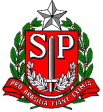 GOVERNO DO ESTADO DE SÃO PAULOGOVERNO DO ESTADO DE SÃO PAULOSECRETARIA DA FAZENDA SECRETARIA DA FAZENDA COORDENAÇÃO DA ADMINISTRAÇÃO FINANCEIRACOORDENAÇÃO DA ADMINISTRAÇÃO FINANCEIRADEPARTAMENTO DE DESPESA DE PESSOAL DO ESTADODEPARTAMENTO DE DESPESA DE PESSOAL DO ESTADOALTERAÇÃO DE JORNADA / CARGA SUPLEMENTARALTERAÇÃO DE JORNADA / CARGA SUPLEMENTAR26IDENTIFICAÇÃO DA UNIDADESECRETARIA DA EDUCAÇÃOSECRETARIA DA EDUCAÇÃODIRETORIA DE ENSINO: REGIÃO DE CAPIVARIDIRETORIA DE ENSINO: REGIÃO DE CAPIVARICÓD.UA/DENOMINAÇÃO:      UCD.: 06-604MUNICÍPIO :      MUNICÍPIO :      IDENTIFICAÇÃO DO SERVIDORDADOS PARA PAGAMENTODADOS PARA PAGAMENTOIDENTIFICAÇÃO DO SERVIDORDE:PARA:RG: 15936336RS/PV/EX: 7068839/04PERÍODO                                     DE:         26/01/2022                          ATÉ:         PERÍODO                                     DE:         26/01/2022                          ATÉ:         PERÍODO                                     DE:         26/01/2022                          ATÉ:         PERÍODO                                     DE:         26/01/2022                          ATÉ:         PERÍODO                                     DE:         26/01/2022                          ATÉ:         PERÍODO                                     DE:         26/01/2022                          ATÉ:         PERÍODO                                     DE:         26/01/2022                          ATÉ:         PERÍODO                                     DE:         26/01/2022                          ATÉ:         RG: 15936336RS/PV/EX: 7068839/04JORNADA : JORNADA : UA A.L.E. :      UA A.L.E. :      JORNADA : JORNADA : UA A.L.E. :      UA A.L.E. :      NOME: SANDRA REGINA CORREA PEGORETINOME: SANDRA REGINA CORREA PEGORETI1ª A 4ª SÉRIE5ª A 8ª SÉRIEENSINO MÉDIO1ª A 4ª SÉRIE5ª A 8ª SÉRIEENSINO MÉDIONOME: SANDRA REGINA CORREA PEGORETINOME: SANDRA REGINA CORREA PEGORETICGA SUPL.CGA SUPL.CARGO: CATEGORIA : AG.T.C.N.G.T.C.N.CARGO: CATEGORIA : AA.L.E.A.L.E.RG: 22067095RS/PV/EX: 7157538/05PERÍODO                                     DE:         26/01/2022                          ATÉ:         PERÍODO                                     DE:         26/01/2022                          ATÉ:         PERÍODO                                     DE:         26/01/2022                          ATÉ:         PERÍODO                                     DE:         26/01/2022                          ATÉ:         PERÍODO                                     DE:         26/01/2022                          ATÉ:         PERÍODO                                     DE:         26/01/2022                          ATÉ:         PERÍODO                                     DE:         26/01/2022                          ATÉ:         PERÍODO                                     DE:         26/01/2022                          ATÉ:         RG: 22067095RS/PV/EX: 7157538/05JORNADA : JORNADA : UA A.L.E. :      UA A.L.E. :      JORNADA : JORNADA : UA A.L.E. :      UA A.L.E. :      NOME: ERIKA BEATRIZ MARTINI GUIZO NOME: ERIKA BEATRIZ MARTINI GUIZO 1ª A 4ª SÉRIE5ª A 8ª SÉRIEENSINO MÉDIO1ª A 4ª SÉRIE5ª A 8ª SÉRIEENSINO MÉDIONOME: ERIKA BEATRIZ MARTINI GUIZO NOME: ERIKA BEATRIZ MARTINI GUIZO CGA SUPL.CGA SUPL.CARGO: CATEGORIA : AG.T.C.N.G.T.C.N.CARGO: CATEGORIA : AA.L.E.A.L.E.RG:      RS/PV/EX:      PERÍODO                                     DE:                                        ATÉ:         PERÍODO                                     DE:                                        ATÉ:         PERÍODO                                     DE:                                        ATÉ:         PERÍODO                                     DE:                                        ATÉ:         PERÍODO                                     DE:                                        ATÉ:         PERÍODO                                     DE:                                        ATÉ:         PERÍODO                                     DE:                                        ATÉ:         PERÍODO                                     DE:                                        ATÉ:         RG:      RS/PV/EX:      JORNADA : JORNADA : UA A.L.E. :      UA A.L.E. :      JORNADA : JORNADA : UA A.L.E. :      UA A.L.E. :      NOME:      NOME:      1ª A 4ª SÉRIE5ª A 8ª SÉRIEENSINO MÉDIO1ª A 4ª SÉRIE5ª A 8ª SÉRIEENSINO MÉDIONOME:      NOME:      CGA SUPL.CGA SUPL.CARGO: CATEGORIA : AG.T.C.N.G.T.C.N.CARGO: CATEGORIA : AA.L.E.A.L.E.ASSUMO PLENA RESPONSABILIDADE PELA VERACIDADE DAS INFORMAÇÕESASSUMO PLENA RESPONSABILIDADE PELA VERACIDADE DAS INFORMAÇÕESASSUMO PLENA RESPONSABILIDADE PELA VERACIDADE DAS INFORMAÇÕESLOCAL:      DATA: 07/03/2022PREENCHIDO POR:Olga L.M.T.Tomazela DIRETOR DE ESCOLADIRIGENTE REGIONAL DE ENSINOASSINATURA E CARIMBOASSINATURA E CARIMBORG:      RS/PV/EX:      RS/PV/EX:      FREQÜÊNCIAFREQÜÊNCIAFREQÜÊNCIAFREQÜÊNCIAPERDASPERDASPERDASPERDASPERDASRG:      RS/PV/EX:      RS/PV/EX:      MÊS / ANOCOMPARECIMENTOSQUANTIDADEFALTA DIAAUXILIOTRANSPORTEA.L.E.G.T.C.N.ADIC. DE TRANSP.GRAT. GERALG.T.ENOME:      NOME:      NOME:      NOME:      NOME:      NOME:      CARGO: CARGO: CATEGORIA : ARG:      RS/PV/EX:      RS/PV/EX:      FREQÜÊNCIAFREQÜÊNCIAFREQÜÊNCIAFREQÜÊNCIAPERDASPERDASPERDASPERDASPERDASRG:      RS/PV/EX:      RS/PV/EX:      MÊS / ANOCOMPARECIMENTOSQUANTIDADEFALTA DIAAUXILIOTRANSPORTEA.L.E.G.T.C.N.ADIC. DE TRANSP.GRAT. GERALG.T.ENOME:      NOME:      NOME:      NOME:      NOME:      NOME:      CARGO: CARGO: CATEGORIA : ARG:      RS/PV/EX:      RS/PV/EX:      FREQÜÊNCIAFREQÜÊNCIAFREQÜÊNCIAFREQÜÊNCIAPERDASPERDASPERDASPERDASPERDASRG:      RS/PV/EX:      RS/PV/EX:      MÊS / ANOCOMPARECIMENTOSQUANTIDADEFALTA DIAAUXILIOTRANSPORTEA.L.E.G.T.C.N.ADIC. DE TRANSP.GRAT. GERALG.T.ENOME:      NOME:      NOME:      NOME:      NOME:      NOME:      CARGO: CARGO: CATEGORIA : AASSUMO PLENA RESPONSABILIDADE PELA VERACIDADE DAS INFORMAÇÕESASSUMO PLENA RESPONSABILIDADE PELA VERACIDADE DAS INFORMAÇÕESASSUMO PLENA RESPONSABILIDADE PELA VERACIDADE DAS INFORMAÇÕESLOCAL:      DATA: 07/03/2022PREENCHIDO POR:      DIRETOR DE ESCOLADIRIGENTE REGIONAL DE ENSINOASSINATURA E CARIMBOASSINATURA E CARIMBO